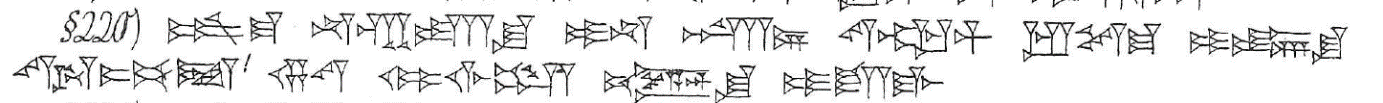 220. šum-ma  na-kap-ta-šu   i-na  karz/ṣillim ( GÍR.Nİ/ZAL)  siparrim ( ZABAR)  ip-te-ma  i-in-šu  úh-tap-pí-id!  kaspam ( KÙ.BABBAR)  mi-ši-il  šīmi ( ŠÁM)-šu  i-ša-qal